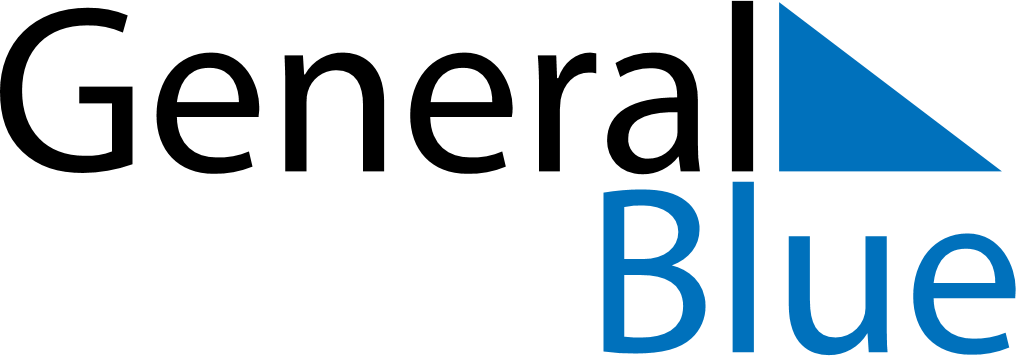 Serbia 2018 HolidaysSerbia 2018 HolidaysDATENAME OF HOLIDAYJanuary 1, 2018MondayNew Year’s DayJanuary 2, 2018TuesdayNew Year’s DayJanuary 7, 2018SundayOrthodox ChristmasJanuary 27, 2018SaturdaySaint Sava DayFebruary 15, 2018ThursdayStatehood DayFebruary 16, 2018FridayStatehood DayMarch 30, 2018FridayGood FridayApril 1, 2018SundayEaster SundayApril 2, 2018MondayEaster MondayApril 6, 2018FridayOrthodox Good FridayApril 8, 2018SundayOrthodox EasterApril 9, 2018MondayOrthodox Easter MondayApril 22, 2018SundayHolocaust Remembrance DayMay 1, 2018TuesdayLabour DayMay 2, 2018WednesdayLabour DayMay 9, 2018WednesdayVictory DayJune 15, 2018FridayEnd of Ramadan (Eid al-Fitr)June 28, 2018ThursdaySaint Vitus DayAugust 21, 2018TuesdayFeast of the Sacrifice (Eid al-Adha)September 19, 2018WednesdayYom KippurOctober 21, 2018SundayWorld War II Serbian Victims Remembrance DayNovember 12, 2018MondayArmistice DayDecember 25, 2018TuesdayChristmas Day